METİNLERİN SINIFLANDIRILMASIBilimin ve edebiyatın gelişmesi, buna bağlı olarak farklı alanlarda metinlerin yazılması, metinlerin sınıﬂandırılması sonucunu doğurmuştur. Bu sınıﬂandırma , metin türlerinin birbirinden ayrılmasını ve anlaşılmasını kolaylaştırmıştır.

Metinlergerçeklikle ilişkilerinedilin işlevlerineanlatım türlerineyazılış amaçlarına göre sınıflandırılır.Buna göre metinler genel olarak öğretici metinler ve edebî (sanatsal, kurmaca) metinler olarak ikiye ayrılır.Bu iki metin türünün ayrıldığı noktalar aşağıdaki tabloda verilmiştir.

ÖĞRETİCİ METİNLERAçıklamak, bilgi vermek, öğretmek amacıyla yazılır.Günlük yaşantılar, tarihî olaylar ve bilimsel gerçekler ele alınır.Konuyla ilgili duygu ve düşünceler kısa ve kesin ifadelerle dile getirilir.Dil, daha çok, göndergesel işlevde kullanılır.Söz sanatlarına, kelimelerin mecaz ve soyut anlamlarına pek yer verilmez.Verilen bilgiler, yapılan açıklamalar örneklerle, tanımlarla pekiştirilir.Daha çok ansiklopedilerde, bilimsel kitaplarda ve ders kitaplarında kullanılır.Gereksiz söz tekrarına, ses akışını bozan, söylenmesi güç sesler ve kelimelere yer verilmez.SANATSAL METİNLERİnsanların iç dünyasında zevk uyandırmak ve onları etkilemek için oluşturulur.Şiir, roman, tiyatro, masal, destan vb. metinleri sanatsal metinlere örnek gösterilebilir.Üslup ve anlatım kaygısı ön plandadır.Dil daha çok sanatsal (şiirsel) anlamda kullanılır.Çağrışım ve duygu değeri yüksek olduğundan okuyanların yeni ve farklı anlamlar çıkarmasına elverişlidir.Kurmaca bir yapısı olan sanatsal metinlerde bireysel yönü öne çıkan işlenmiş, şiirsel ve imgesel bir dil kullanılır.Yan anlam değeri taşıyan, mecaz anlama gelen ve okuyucunun yorumuna göre yeni anlamlar kazanan ifadelere yer verilir.Sanatsal metinleri anlatmaya ve göstermeye bağlı metinler olmak üzere ikiye ayırabiliriz.Anlatmaya Bağlı MetinlerYaşanmış ya da tasarlanmış gerçeklikten alınan bir olayın, bir anlatıcı tarafından yorumlanıp dönüştürülmesiyle oluşturulur.“Olay örgüsü” bu metinlerde asıl unsurdur.Anlatmaya bağlı metinler kurmaca olduğu için olay örgüsü yaşanmaz, düzenlenir.Anlatmaya bağlı metinlerde yapı; olay örgüsü, kişiler, yer, zaman gibi birimlerin bir düzen içerisinde verilmesiyle oluşur.Bu metinlerde ilahî bakış açısı, kahraman anlatıcının bakış açısı ve gözlemci anlatıcı olmak üzere üç tip bakış açısı ve anlatıcı vardır.Göstermeye Bağlı MetinlerGöstermeye bağlı anlatımlarda olay sergilenerek gösterilir, yani anlatılmak istenen husus meydanda ya da sahnede canlandırılır.Gösterimlerin yazıldığı metinler göstermeye bağlı metinler olarak nitelendirilir.Genel olarak dramatik metinler ve tiyatro olarak adlandırabileceğimiz bu tarz metinlerde, kurmaca olay ve olay örgüsünü, bir sahne düzeninde topluluk önünde canlandırmak esastır.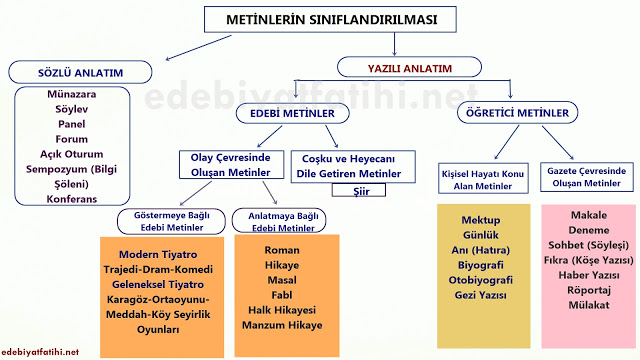 ÖRNEK METİN İNCELEMESİ“Çanakkale Savaşı Türk tarihinin dönüm noktalarından bir tanesidir. Bu zaferle ülke düşmandan tamamen temizlenmiştir. Düşman gemilerinin boğazdan geçişleri büyük oranda engellenmiş, karaya çıkanlarla da göğüs göğse bir mücadele örneği ortaya konmuştur. Bu savaş sonucunda tam bir insan kıyımı yaşanmıştır: beş yüz bin ölü…”

Çanakkale Şehitlerine
Şu Boğaz Harbi nedir? Var mı ki dünyada eşi?
En kesif orduların yükleniyor dördü beşi.
—Tepeden yol bularak geçmek için Marmara’ya-
Kaç donanmayla sarılmış ufacık bir karaya.
Ne hayâsızca tehaşşüd ki ufuklar kapalı!
Nerde gösterdiği vahşetle bu: bir Avrupalı   (Mehmet Akif ERSOY)
Soru: Yukarıdaki iki metni aşağıdaki ölçütlere göre karşılaştırınız...a) Konusu: Her ikisi de Çanakkale Savaşı'ndan bahsetmektedir.b) Yazılış amacı: Çanakkale Savaşı ile bilgi vermek , II . Metin ise duyguları estetik bir biçimde okura aktarmak için…c) Gerçeklik : I .metin gerçek , II. metin kurmaca gerçekliği olan bir metindir.d) Dilin işlevi : Göndergesel , sanatsal işleve) Metin türü: İlk metin öğretici metin, ikinci metin sanatsal metinDİLBİLGİSİ
Dilin Kullanımdan Doğan Türleri
Bir dilin kullanımında, bölgesel ve kültürel farklılıklar sonucu, dil içindeki çeşitlenmelerle ağız, şive ve lehçe oluşur. Dilin belirli çevrelerdeki özel kullanımıyla da argo ve jargon oluşur.
Ağız: Bir dilin bir ülke sınırları içindeki farklı yerleşim bölgelerinde ses, şekil, söz dizimi ve anlamca farklılaşan konuşma biçimidir: Kayseri ağzı, Erzurum ağzı, Trakya ağzı...
Örnek: Beni bak gıı, n’apıp durun? (Bana bak kız, ne yapıyorsun?) (Ege ağzı)

Şive: Bir dilin, yazılı kaynaklarla izlenebilen tarihî gelişimi içinde ayrılmış kollarıdır. Şiveler; bir milletin tarihî, siyasi, sosyal ve kültürel nedenlerle farklı yurt coğrafyalarına dağılmasıyla ortaya çıkar: Azeri Türkçesi, Özbek Türkçesi, Türkmen Türkçesi vb. Şiveler arasındaki ses, şekil ve kelime farklılıkları anlaşmayı engelleyecek kadar derin değildir.
Örnek: Neçe yaşın var? (Kaç yaşındasın?) (Azeri şivesi)Lehçe: Bir dilin, tarihî gelişimi içinde yazılı kaynaklarla izlenemeyen dönemlerinde ayrılmış kollarıdır. Türk dilinin Çuvaş lehçesi ve Yakut lehçesi gibi. Lehçeler arasındaki ses, şekil ve kelime farklılıkları anlaşmayı güçleştirecek kadar derindir. Bu durum daha çok tarihî, siyasi ve coğrafi nedenlerden kaynaklanır.
Örnek: En ubayın hanna üöreneriy? (Senin ağabeyin nerede okuyor?) (Yakut lehçesi)Argo: Ortak dilden ayrı olarak belirli toplulukların ses, yapı, söz dizimi ve anlam bakımından farklılık gösteren dili veya kelime dağarcığıdır. Farklı bir anlaşma biçimi sağlamak üzere oluşturulur. Argo oluşturulurken ortak dildeki kelimelere özel anlamlar verilir, bazı kelimelerde değişiklik yapılır; dilin lehçelerinden, eskimiş ögelerinden ve yabancı kelimelerden yararlanılır. Argo, çoğunlukla kaba bir söyleyiş özelliği gösterir.

Örnekler:  Adam afili, etrafa caka satıyor.“Ayvayı yemek” zor duruma düşmek anlamında kullanılan argo bir tabirdir.Gıcır: yeni, yepyeniGır gır geçmek: alaya almakGümlemek: sınıfta kalmakKüp: sarhoşMangiz: paraNanay: yok
Jargon: Aynı meslek veya topluluktaki insanların ortak dilden ayrı olarak kullandıkları özel dil veya söz dağarcığıdır.

Örnekler:  
Tıp jargonu: “Hasta dün gece eks oldu.” cümlesindeki “eks olmak” ifadesi bir tıp jargonudur.Askerlik jargonu: Devre, tertip...

Standart (Ölçünlü) Dil: Bir dili toplum olarak konuşan ve yazanların hep birlikte uydukları, ağız özelliklerinden arındırılmış, belirli ölçü ve kurallara bağlı ortak dildir. Bir milletin yazılı kültürünün oluşmasında dilde anlaşma ve birlik sağlanması gerekir. Bunun için dildeki ağızlardan yaygın ve işlenmiş olanı ortak kültür dili durumuna gelir. Standart dilin kuralları yazım kılavuzlarında ve sözlüklerde belirtilir. 
Standart Türkçe, İstanbul Türkçesi esas alınarak biçimlendirilmiş olan konuşma ve yazı dilidir.
UYGULAMADöviz piyasalarında bu hafta dalgalanma bekleniyor. JARGONAdamı sokakta kıstırıp bir güzel marizlemişler. (ARGO)Haydah oloroğut? (Nasılsın?) (LEHÇE)Bir toplumun gelişmesi eğitime verdiği öneme bağlıdır. (STANDART DİL)Bulud kimidir menim qelbim! (ŞİVE)Sene diyirem ! Gaç gündür ariram, yoksan, e ben neyidim? (AĞIZ)İLETİŞİM ÖGELERİ 
Gönderici ile alıcı arasındaki bilgi alışverişine iletişim denir. Yani her türlü bilgi alışverişi iletişimdir. Bu alışveriş her şekilde olabilir. Sözlü, yazılı, sanal... işaret, simge aracılığıyla, hatta el kol hareketleri ile..
GÖNDERİCİ (KAYNAK/ VERİCİ): Duygu, düşünce ve isteklerin aktarılmasında iletiyi hazırlayan, gönderen kişi ya da topluluktur.ALICI: Göndericinin gönderdiği bilgiyi (ileti/mesaj) alan taraf... Göndericinin muhatabı da diyebiliriz. Alıcı, tıpkı gönderici gibi kişi, kişiler veya kurum olabilir.İLETİ (MESAJ): Göndericinin alıcıya gönderdiği her türlü bilgi... İleti; sözlü, yazılı, görsel; hatta bir işaret bile olabilir.KANAL: İletinin alıcıya ulaşmasında kullanılan yol ve araçtır. Işık, hava, ses vb. iletiyi alıcıya taşıyan kanaldır. İnsan duyu organlarıyla iletiyi alır ve anlamlandırır.DÖNÜT: Alıcının iletiye verdiği tepki.KOD: iletinin üretildiği şifreleme sistemi. Bütün doğal diller koddur. Mesela Türkçe.BAĞLAM: İletişimde görev alan unsurların birlikte meydana getirdikleri ortam... Bir söz unsurunun aynı kişilerde farklı zamanlarda farklı algılanmasının nedeni bu iletişimin gerçekleştiği bağlamdır.ÖRNEKEdebiyat öğretmeni sınıfta "İletişim" konusunu işlemektedir. Arka sırada oturan Berke'ye "Oğlum konuyu anladın mı?" diye sorar. Berke de "Çok iyi anladım Hocam?" cevabı verir. Kurguladığımız  iletişim örneğinin ögeleriGönderici: ÖğretmenAlıcı: Öğrenci (Berke)İleti: "Oğlum, konuyu anladın mı?"Dönüt: "Evet çok iyi anladım"Bağlam: SınıfKanal: Ses DalgalarıKod: Dil( Türkçe)